Utlån av båtplass							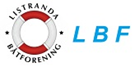 Her kan andelseier søke om å få låne ut sin plass. Gjelder kun inneværende sesong:(Alternativt kan styret Sesongutleie plassen din slik at du får refusjon. Anbefales).Ditt fulle navn A: _________________________________________________________Din e-post:  _____________________________________________________________Tlf. (mob) nr. _____________________   		Medlemsnummer:______________	Jeg ønsker å låne ut plassnr: ________________  Til medl.nr: ______________  Navn: _________________________________________Fra dato: __________________________  Til dato: _____________________________Andre opplysninger?:________________________________________________________________________________________________________________________________________________________________________________________________________________________________________________________________________________________________________________________